VALSTYBĖS DOKUMENTŲTECHNOLOGINĖS APSAUGOS TARNYBOSPRIE FINANSŲ MINISTERIJOS DIREKTORIUSĮSAKYMAsDĖL SAUGIOJO DOKUMENTO AR SAUGIOJO DOKUMENTO BLANKO ETALONO GAMYBOS PRIEŽIŪROS, VERTINIMO IR TVIRTINIMO TAISYKLIŲ PATVIRTINIMO2017 m. birželio 28 d. Nr. 1-159VilniusVadovaudamasis Lietuvos Respublikos saugiųjų dokumentų ir saugiųjų dokumentų blankų gamybos įstatymo 14 straipsnio 2 dalimi:1. T v i r t i n u pridedamas Saugiojo dokumento ar saugiojo dokumento blanko etalono gamybos priežiūros, vertinimo ir tvirtinimo taisykles. 2. P r i p a ž į s t u netekusiais galios:2.1. Valstybės dokumentų technologinės apsaugos tarnybos prie Finansų ministerijos direktoriaus 2008 m. gruodžio 31 d. įsakymą Nr. 1-317 „Dėl Saugiojo dokumento ar saugiojo dokumento blanko etalono tvirtinimo taisyklių patvirtinimo“ su visais pakeitimais ir papildymais; 2.2. Valstybės dokumentų technologinės apsaugos tarnybos prie Finansų ministerijos direktoriaus 2009 m. rugsėjo 29 d. įsakymą Nr. 1-165 „Dėl Saugiojo dokumento ar saugiojo dokumento blanko etalono gamybos priežiūros taisyklių, Saugiųjų dokumentų ir saugiųjų dokumentų blankų etalonų projektuose lyginant su grafiniu projektu leidžiamų technologinės apsaugos priemonių kokybės paklaidų, naudojamų kokybės tikrinimo metodų ir technologinės apsaugos priemonių kokybės vertinimo kriterijų bei Saugiųjų dokumentų ir saugiųjų dokumentų blankų etalonų projektuose leidžiamų kokybės paklaidų, naudojamų kokybės tikrinimo metodų ir kokybės vertinimo kriterijų patvirtinimo“ su visais pakeitimais ir papildymais.Direktorius 					       Klemensas RimšelisPATVIRTINTAValstybės dokumentų technologinės apsaugostarnybos prie Finansų ministerijos direktoriaus2017 m. birželio 28 d. įsakymu Nr. 1-159SAUGIOJO DOKUMENTO AR SAUGIOJO DOKUMENTO BLANKO ETALONO GAMYBOS PRIEŽIŪROS, VERTINIMO IR TVIRTINIMO TAISYKLĖSI SKYRIUSBENDROSIOS NUOSTATOS1. Saugiojo dokumento ar saugiojo dokumento blanko etalono gamybos priežiūros, vertinimo ir tvirtinimo taisyklės (toliau – Taisyklės) nustato saugiojo dokumento ar saugiojo dokumento blanko (toliau – saugusis dokumentas) etalono (toliau – etalonas) gamybos priežiūros, vertinimo ir tvirtinimo tvarką. 2. Taisyklėse vartojamos sąvokos:2.1. Bandomasis atspaudas – grafinio projekto, atspausto skaitmenine spauda, dalys, skirtos patikrinti patvirtintų technologinės apsaugos priemonių vietą ir tam tikrus techninius duomenis.2.2. Etalono gamybos priežiūra – saugiojo dokumento fotoplėvelių komplekto ar bandomojo atspaudo, taip pat oficialiojo žymėjimo ženklo, pusgaminio ar ruošinio schemų tikrinimas, atliekamas Valstybės dokumentų technologinės apsaugos tarnybos prie Finansų ministerijos (toliau – Tarnyba) atstovo, ar Tarnybos atstovo dalyvavimas gaminant etalono projektą.2.3. Etalono projektas – pagal tvirtinančios įstaigos patvirtintą Vyriausybės vertybinio popieriaus, banderolės, keleivinio transporto bilieto, oficialiojo žymėjimo ženklo, dokumento blanko privalomąją formą ir saugiojo dokumento grafinį projektą pagamintas saugusis dokumentas, skirtas vertinti ir tvirtinti etalonu.2.4. Fotoplėvelių komplektas – pagal skaitmeninį grafinį projektą pagamintų fotoplėvelių rinkinys ar tam tikros jo dalys, skirti vienam saugiajam dokumentui pagaminti.2.5. Oficialiojo žymėjimo ženklo, pusgaminio ar ruošinio schema (toliau – schema) – oficialiojo žymėjimo ženklo grafinis atvaizdas popieriuje ar pusgaminio arba ruošinio grafinio projekto tam tikros dalies atvaizdas popieriuje, kuriuose nurodyti patvirtintų technologinės apsaugos priemonių vieta ir techniniai duomenys.2.6. Skaitmeninis grafinis projektas – grafinis projektas skaitmeninėje laikmenoje, konvertuotas į didelės raiškos .ps, .tif, o esant būtinybei, į .ai formato bylas.2.7. Spaudos lapas – etalono gamybos proceso metu ant pagrindo medžiagos pagamintas saugusis dokumentas ar saugusis dokumento blankas arba keli jo egzemplioriai su tam tikroje gamybos stadijoje pagal gamybos technologiją būtinomis turėti technologinės apsaugos priemonėmis. 2.8. Techniniai duomenys – Tarnybos nustatyti ir su tvirtinančia įstaiga suderinti detalūs duomenys ir informacija technologinės apsaugos priemonėms ir / arba saugiajam dokumentui apibūdinti. 2.9. Kitos vartojamos sąvokos atitinka Lietuvos Respublikos saugiųjų dokumentų ir saugiųjų dokumentų blankų gamybos įstatyme, Saugiųjų dokumentų ir saugiųjų dokumentų blankų gamybos licencijavimo taisyklėse, patvirtintose Lietuvos Respublikos Vyriausybės 2003 m. gruodžio 16 d. nutarimu Nr. 1615 „Dėl Saugiųjų dokumentų ir saugiųjų dokumentų blankų gamybos licencijavimo taisyklių patvirtinimo“, Darbo uždarojo režimo sąlygomis taisyklėse, patvirtintose Lietuvos Respublikos finansų ministro 2003 m. lapkričio 6 d. įsakymu Nr. 1K-269 „Dėl Darbo uždarojo režimo sąlygomis taisyklių patvirtinimo“, vartojamas sąvokas.3. Schemų tikrinimas, etalono projekto vertinimas atliekamas Tarnyboje. Fotoplėvelių komplekto tikrinimas atliekamas pas gamintoją ar jo pasitelktą subrangovą. Bandomojo atspaudo tikrinimas, atsižvelgiant į naudojamą gamybos technologiją, gali būti vykdomas Tarnyboje arba pas gamintoją ar jo pasitelktą subrangovą. 4. Tarnybos atstovai, atlikdami fotoplėvelių komplekto ar bandomojo atspaudo tikrinimą, dalyvaudami gaminant etalono projektą, privalo turėti Tarnybos direktoriaus arba jį pavaduojančio asmens pasirašytą pavedimą ir valstybės tarnautojo pažymėjimą, pavedimo vykdyti etalono gamybos priežiūrą kopija įteikiama gamintojo atstovui.5. Tarnyba privalo informuoti gamintoją, jei dėl svarbių priežasčių negali atlikti fotoplėvelių komplekto ar bandomojo atspaudo tikrinimo arba dalyvauti gaminant etalono projektą gamintojo numatytu laiku, ir suderinti su juo kitą laiką.6. Saugiųjų dokumentų etalonų gamybos priežiūros ir etalonų projektų vertinimo kontrolė vykdoma pagal Tarnybos direktoriaus įsakymu patvirtintas procedūras.II SKYRIUSETALONO GAMYBOS PRIEŽIŪRAPIRMASIS SKIRSNISFOTOPLĖVELIŲ KOMPLEKTO TIKRINIMAS7. Jeigu pagal gamintojo naudojamą gamybos technologiją fotoplėvelės yra būtinos, gamintojas, gavęs iš Tarnybos saugiojo dokumento skaitmeninį grafinį projektą, pagamina fotoplėvelių komplektą.8. Fotoplėvelių komplektas gaminamas tik pagal Tarnybos parengtą grafinį projektą. 9. Kiekvienoje fotoplėvelėje turi būti nurodyta:9.1. saugiojo dokumento pavadinimas, identifikavimo kodas;9.2. išskaidyto atskiromis spalvomis grafinio projekto spalvos numeris;9.3. spalvos intensyvumo skalė spalvos intensyvumui nustatyti;9.4. žymos, skirtos spalvų sutapdinimui ir formatui nustatyti.10. Gamintojas, pagaminęs fotoplėvelių komplektą, ne vėliau kaip prieš 3 darbo dienas raštu praneša Tarnybai apie numatomą fotoplėvelių komplekto tikrinimą, nurodydamas:10.1. numatomą fotoplėvelių komplekto tikrinimo datą ir laiką;10.2. užsakymo numerį ir jo gavimo datą;10.3. saugiojo dokumento pavadinimą, identifikavimo kodą ir pagamintų fotoplėvelių kiekį komplekte;10.4. fotoplėvelių komplekto tikrinimo vietą.11. Tarnybos atstovas, atliekantis fotoplėvelių komplekto tikrinimą, tikrina, ar:	11.1. yra visas fotoplėvelių komplektą sudarančių fotoplėvelių kiekis;11.2. fotoplėvelėse yra nurodyti visi duomenys apie saugųjį dokumentą, išvardyti 9 punkte;11.3. fotoplėvelių komplekte esanti informacija atitinka informaciją, esančią grafiniame projekte.12. Tarnybos atstovas, patikrinęs fotoplėvelių komplektą, surašo saugiojo dokumento Fotoplėvelių komplekto tikrinimo aktą (1 priedas).13. Nustačius fotoplėvelių komplekte nekokybišką fotoplėvelę, vietoj jos privalo būti pagaminama nauja.  Tokiu atveju fotoplėvelių komplekto tikrinimo procedūros atliekamos iš naujo. ANTRASIS SKIRSNISBANDOMOJO ATSPAUDO TIKRINIMAS14. Tuo atveju, jeigu pagal gamintojo naudojamą gamybos technologiją yra būtinas bandomasis atspaudas, gamintojas, gavęs iš Tarnybos saugiojo dokumento skaitmeninį grafinį projektą, pagamina bandomąjį atspaudą. 15. Bandomajame atspaude turi būti nurodyta:15.1. saugiojo dokumento pavadinimas ir / ar identifikavimo kodas;15.2. išskaidyto atskiromis spalvomis grafinio projekto spalvos numeris;15.3. kiekvienos spalvos perėjimo į kitą spalvą kontrolinė juosta, jei spauda vaivorykštinė.16. Gamintojas, pagaminęs bandomąjį atspaudą, du egzempliorius pateikia Tarnybai tikrinti.17. Tarnybos atstovas ne vėliau kaip per 5 darbo dienas nuo bandomojo atspaudo gavimo Tarnyboje dienos privalo jį patikrinti. Bandomajame atspaude tikrinama, ar:17.1. yra nurodyti visi duomenys, išvardyti 15 punkte;17.2. esanti informacija atitinka informaciją, esančią grafiniame projekte.	18. Tarnybos atstovas, patikrinęs bandomąjį atspaudą:18.1. jeigu jis atitinka Taisyklių 17 punkte nurodytus reikalavimus, bandomąjį atspaudą pažymi žyma „Tinkama gaminti etalono projektą“;18.2. jeigu jis neatitinka bent vieno Taisyklių 17 punkte nurodyto reikalavimo, bandomąjį atspaudą pažymi žyma „Netinkama gaminti etalono projektą“.19. Tarnybos atstovas, atlikęs Taisyklių 17, 18 punktuose nurodytus veiksmus, surašo Bandomojo atspaudo tikrinimo aktą (2 priedas).20. Jei nustatoma, kad pagamintas bandomasis spaudas neatitinka Taisyklių 17 punkte nurodytų reikalavimų, gamintojas privalo pagaminti ir pateikti Tarnybai tikrinti naują bandomąjį atspaudą. Bandomojo atspaudo tikrinimo procedūros atliekamos iš naujo, kaip tai numatyta Taisyklių 17, 18,19 punktuose.TREČIASIS SKIRSNISSCHEMOS TIKRINIMAS21. Jei yra gaminamas oficialusis žymėjimo ženklas arba jei saugiojo dokumento etalono projektas susideda iš kelių skirtingų dalių, gamintojas privalo pateikti Tarnybai tikrinti oficialiojo žymėjimo ženklo, ruošinio ir / ar pusgaminio schemos du egzempliorius. 22. Tarnybos atstovas ne vėliau kaip per 5 darbo dienas nuo schemos gavimo Tarnyboje dienos privalo ją patikrinti. Tikrinama, ar schema atitinka:22.1. grafinį projektą;22.2. Tarnybos patvirtintų technologinės apsaugos priemonių vietą ir techninius duomenis;22.3. saugiojo dokumento pavadinimą ar identifikavimo kodą (jei tikrinama oficialiojo žymėjimo ženklo schema).23. Patikrinus schemą ir Tarnybos atstovui nustačius, kad ji:23.1. atitinka Taisyklių 22 punkte nurodytus reikalavimus, schema pažymima žyma „Tinkama gaminti etalono projektą“;23.2. neatitinka bent vieno Taisyklių 22 punkte nurodyto reikalavimo, schema pažymima žyma „Netinkama gaminti etalono projektą“.24. Tarnybos atstovas, patikrinęs gamintojo pateiktą schemą, surašo Oficialiojo žymėjimo ženklo schemos tikrinimo aktą (3 priedas) (jei buvo tikrinama oficialiojo žymėjimo ženklo schema) arba Ruošinio ar pusgaminio schemos tikrinimo aktą (4 priedas) (jei buvo tikrinama ruošinio ir / ar pusgaminio schema). 25. Jei patikrinus gamintojo pateiktą schemą yra nustatoma neatitiktis Taisyklių 22 punkto reikalavimams, gamintojui yra pateikiamas schemos tikrinimo aktas ir Tarnybos raštas, kuriame nurodoma, dėl kokių priežasčių pagal pateiktą schemą negali būti gaminamas etalonas. Gamintojas, atsižvelgdamas į Tarnybos pastabas, privalo pagaminti ir pateikti naują oficialiojo žymėjimo ženklo, ruošinio ir / ar pusgaminio schemą. 26. Gamintojui pakartotinai pateikus schemą, jos tikrinimo procedūros atliekamos iš naujo, vadovaujantis Taisyklių 22, 23, 24 punktais.KETVIRTASIS SKIRSNISETALONO PROJEKTO GAMYBOS PRIEŽIŪRA27. Gamintojas ne vėliau kaip prieš 3 darbo dienas raštu praneša Tarnybai apie numatytą etalono projekto gaminimą, nurodydamas:27.1. etalono projekto gaminimo datą ir laiką;27.2. užsakymo numerį ir jo gavimo datą;27.3. saugiojo dokumento pavadinimą, identifikavimo kodą;	27.4. etalono projekto gaminimo vietą.28. Tarnybos atstovas etalono projekto gaminimo metu tikrina:28.1. ar spaudos lape yra:28.1.1. saugiojo dokumento pavadinimas, identifikavimo kodas;28.1.2. išskaidyto atskiromis spalvomis grafinio projekto spalvų numeriai;28.1.3. spalvų intensyvumo skalės spalvų intensyvumui nustatyti;28.1.4. žymos, skirtos spalvų sutapdinimui ir formatui nustatyti;28.1.5. kiekvienos spalvos perėjimo į kitą spalvą kontrolinė juosta, jei spauda vaivorykštinė;28.2. ar spaudos lape atspaustas saugusis dokumentas arba keli jo egzemplioriai atitinka grafinį projektą; 28.3. ar technologinės apsaugos priemonės atitinka Tarnybos nurodytus technologinės apsaugos priemonių techninius duomenis;28.4. ar etalono projekto pagrindo medžiaga turi Tarnybos patvirtintas technologinės apsaugos priemones;28.5. ar technologinės apsaugos priemonės atitinka Tarnybos nustatytus technologinės apsaugos priemonių kokybės reikalavimus, ar neviršija leidžiamų paklaidų.29. Gamintojas, pagaminęs spaudos lapus, du egzempliorius pateikia Tarnybos atstovui patikrinti. Spaudos lapai pateikiami ir tikrinami atlikus kiekvieną gamybos operaciją. Tarnybos atstovas patikrina pateiktus spaudos lapus. Jeigu jie atitinka Taisyklių 28 punkte nurodytus reikalavimus, spaudos lapus pažymi žyma „Tinkama gaminti etalono projektą“. Jeigu prižiūrint etalono gamybą dalyvauja tvirtinančios įstaigos atstovas, jam pageidaujant, atrenkamas spaudos lapo trečias egzempliorius, kurį saugo tvirtinanti įstaiga.30. Jeigu Tarnybos atstovas nustato neatitiktį bent vienam Taisyklių 28 punkte nurodytam reikalavimui, informuoja gamintojo atstovą ir spaudos lapą pažymi žyma „Netinkama gaminti etalono projektą“. Spaudos lapo gaminimo procedūra kartojama tol, kol bus pagaminti tinkami spaudos lapai.31. Jeigu atlikus atitinkamą gamybos operaciją spaudos lapas nėra galutinai pagamintas, bet yra tinkamas toliau gaminti etalono projektą, Tarnybos atstovas spaudos lapą pažymi žyma „Tinkama toliau gaminti etalono projektą“ ir žymos lauke nurodo patikrintą (-us) dalyką (-us).32. Atsižvelgiant į motyvuotą rašytinį gamintojo atstovo prašymą (numatomą nedidelį saugiojo dokumento tiražą, spaudos mašinų technines galimybes ir kt.), etalono projektas gali būti gaminamas pagal spaudos lapą, kuriame ne visi saugiojo dokumento egzemplioriai atitinka 28 punkte nurodytus reikalavimus etalono projekto gamybai. Tokiu atveju Tarnybos atstovas spaudos lape esančius netinkamus saugiojo dokumento egzempliorius pažymi žyma „Netinkama gaminti etalono projektą“, o patį spaudos lapą pažymi žyma „Tinkama gaminti etalono projektą“ ir nurodo tinkamų etalono projekto gamybai saugiųjų dokumentų egzempliorių skaičių.33. Tarnybos atstovas, atlikęs Taisyklių 28, 29, 30, 31 punktuose nurodytus veiksmus, surašo Spaudos lapo tikrinimo aktą (5 priedas).34. Esant poreikiui Tarnybos atstovas, o pageidaujant ir tvirtinančios įstaigos atstovas gali dalyvauti gaminant ruošinį ir / ar pusgaminį.35. Tarnybos atstovas ruošinio ir / ar pusgaminio gamybos operacijos (susiuvimo, įspaudimo, numeravimo ir kt.) metu tikrina, ar saugiojo dokumento egzemplioriai atitinka:35.1. grafinį projektą;35.2. Tarnybos nurodytus technologinės apsaugos priemonių techninius duomenis.	 36. Po kiekvienos atliktos gamybos operacijos gamintojas Tarnybos atstovui pateikia du ruošinio ir / ar pusgaminio egzempliorius patikrinti. Tarnybos atstovas, patikrinęs pateiktus egzempliorius:36.1. jeigu jie atitinka Taisyklių 35 punkte nurodytus reikalavimus, ruošinius ir / ar pusgaminius pažymi žyma „Tinkama gaminti etalono projektą“;36.2. jeigu jie neatitinka bent vieno Taisyklių 35 punkte nurodyto reikalavimo, ruošinius ir / ar pusgaminius pažymi žyma „Netinkama gaminti etalono projektą“.37. Tarnybos atstovas, atlikęs Taisyklių 35, 36 punktuose nurodytus veiksmus, surašo  Ruošinio ir / ar pusgaminio tikrinimo aktą (6 priedas). 38. Jei nustatoma, kad pagamintas ruošinys ir / ar pusgaminis neatitinka Taisyklių 35 punkte nurodytų reikalavimų, gamintojas privalo pagaminti ir pateikti Tarnybos atstovui tikrinti naują ruošinį ir / ar pusgaminį. Jo tikrinimo procedūros atliekamos iš naujo, vadovaujantis Taisyklių 35, 36, 37 punktais.III SKYRIUSETALONO PROJEKTO VERTINIMAS39. Saugiojo dokumento etalono projekto Tarnybai vertinti teikiami trys egzemplioriai, o tais atvejais, kai etalono projektas yra A6 arba mažesnio formato ir spauda yra dvipusė – šeši egzemplioriai. Lydraštyje dėl etalono projekto teikimo vertinti nurodomas saugiojo dokumento pavadinimas, identifikavimo kodas, tvirtinančios įstaigos pavadinimas, informacija apie etalono pagrindo medžiagą (pavadinimas, kodas), panaudotus specialiuosius dažus (pavadinimai, kodai) pagal specialiųjų medžiagų gamintojų pateiktus šių medžiagų techninius duomenis.  40. Tarnybos atstovas ne vėliau kaip per 5 darbo dienas nuo etalono projekto gavimo dienos tikrina, ar visi pateikti pagaminti etalono projekto egzemplioriai atitinka:40.1. grafinį projektą;40.2. Tarnybos nurodytus saugiojo dokumento ir technologinės apsaugos priemonių techninius duomenis;40.3. spaudos lapuose esančius saugiojo dokumento egzempliorius;40.4. bandomąjį atspaudą (jeigu yra);40.5. oficialiojo žymėjimo ženklo schemą (jeigu yra);40.6. ruošinio ir / ar pusgaminio schemą (jeigu yra);40.7. ruošinį ir / ar pusgaminį (jeigu yra);40.8. etalono projekto pagrindo medžiagą;40.9. privalomų technologinės apsaugos priemonių Tarnybos nustatytus technologinės apsaugos priemonių kokybės reikalavimus.41. Tarnybos atstovas, įvertinęs visus pateiktus etalono projekto egzempliorius, surašo Etalono projekto vertinimo aktą (7 priedas). Nustačius, kad etalono projektas tinkamas tvirtinti etalonu, jis pažymimas žyma „Etalono projektas tinkamas tvirtinti etalonu“.42. Tuo atveju, kai etalono projektas yra A6 arba mažesnio formato, etalono projekto egzempliorius pritvirtinamas ant A4 formato neutralaus, ultravioletiniuose spinduliuose nešvytinčio popieriaus lapo. Lapo viršuje nurodoma, kad tai yra saugiojo dokumento etalonas, nurodomas saugiojo dokumento pavadinimas, identifikavimo kodas. Esant vienpusei spaudai kiekvienas etalono projekto egzempliorius pritvirtinamas ant atskiro popieriaus lapo, o esant dvipusei – ant vieno popieriaus lapo pritvirtinama po du etalono projekto egzempliorius taip, kad matytųsi abi etalono projekto pusės. Popieriaus lapai, ant kurių yra pritvirtinti etalono projekto egzemplioriai, tinkami tvirtinti etalonu, yra pažymimi žyma „Etalono projektas tinkamas tvirtinti etalonu“. Jeigu etalono projektas yra knygelė, žyma „Etalono projektas tinkamas tvirtinti etalonu“ dedama knygelės paskutinio puslapio dešinėje pusėje.43. Tuo atveju, jei įvertinus etalono projektą nustatoma, kad etalono projektas nėra tinkamas tvirtinti etalonu, Tarnyba raštu teikia gamintojui motyvuotas pastabas. Gamintojas, gavęs etalono projekto vertinimo aktą ir Tarnybos raštą, kad pateikti etalono projekto egzemplioriai negali būti tvirtinami etalonais, atsižvelgdamas į nurodytas motyvuotas pastabas, privalo pagaminti naują etalono projektą. Etalono projekto egzemplioriai, kurie buvo pripažinti netinkami tvirtinti etalonu, gamintojui negrąžinami.44. Gamintojui pakartotinai gaminant etalono projektą, etalono gamybos priežiūros ir etalono projekto vertinimo procedūros atliekamos iš naujo, vadovaujantis Taisyklių reikalavimais. IV SKYRIUSETALONO TVIRTINIMAS45. Etalonas gali būti tvirtinamas tik Tarnybos atsakingam darbuotojui atlikus etalono projekto vertinimo procedūras ir nustačius, kad visi pateikti etalono projekto egzemplioriai tinkami tvirtinti etalonu. Etalonas tvirtinamas tvirtinančios įstaigos, Tarnybos ir gamintojo atstovų parašais ir antspaudais, nurodoma etalono tvirtinimo data. 46. Tuo atveju, kai etalono projektas:46.1. yra didesnio nei A6 formato, spauda yra vienpusė ar dvipusė, etaloną tvirtinantys parašai ir antspaudai dedami bei tvirtinimo data nurodoma etalono apačioje, antroje lapo pusėje (8 priedas);46.2. yra A6 arba mažesnio formato, spauda yra vienpusė, etalono projektas pritvirtinamas ant A4 formato popieriaus lapo. Etaloną tvirtinantys antspaudai privalo liesti etalono kraštinę (9, 10, 11 priedai);46.3. yra nuo A6 iki A7 formato, spauda yra dvipusė, du etalono projekto egzemplioriai pirma ir antra pusėmis pritvirtinami ant A4 formato popieriaus lapo, etaloną tvirtinantys antspaudai privalo liesti abiejų etalono egzempliorių kraštines (12, 13, 14 priedai);46.4. yra mažesnio nei A7 formato, spauda yra dvipusė, du etalono projekto egzemplioriai pirma ir antra pusėmis pritvirtinami ant A4 formato popieriaus lapo. Vienas etalono tvirtinimo antspaudas privalo liesti abiejų etalono projekto egzempliorių kraštines, o kiti du etaloną tvirtinantys antspaudai privalo liesti kurią nors vieną etalono kraštinę (15, 16 priedai);46.5. yra banderolė, oficialusis žymėjimo ženklas ar plastikinė kortelė, etalono projektas pritvirtinamas ant A4 formato popieriaus lapo. Etaloną tvirtinantys parašai ir antspaudai dedami bei tvirtinimo data nurodoma A4 formato popieriaus lapo apačioje;46.6. yra knygelė, etaloną tvirtinantys parašai ir antspaudai dedami bei tvirtinimo data nurodoma paskutiniame knygelės lape. Tuo atveju, kai knygelė susideda iš kelių dalių (pvz., knygelė susideda iš aplanko ir kelių sudedamųjų dalių ar kt.), etaloną tvirtinantys parašai ir antspaudai dedami bei tvirtinimo data nurodoma kiekvienos dalies kiekviename lape, antroje pusėje;46.7. susideda daugiau negu iš vieno lapo ir:46.7.1. yra didesnio nei A6 formato, spauda yra vienpusė ar dvipusė, tvirtinimo žymos dedamos ant kiekvieno etalono lapo. Etaloną tvirtinantys parašai ir antspaudai dedami bei tvirtinimo data nurodoma etalono apačioje, antroje lapo pusėje;46.7.2. yra A6 arba mažesnio formato, spauda yra vienpusė, kiekvienas etalono projekto lapas pritvirtinamas ant A4 formato popieriaus lapo. Kiekvieną etalono lapą tvirtinantys antspaudai privalo liesti etalono kraštinę;46.7.3. yra nuo A6 iki A7 formato, spauda yra dvipusė, kiekvieno etalono projekto lapo du etalono projekto egzemplioriai pirma ir antra pusėmis pritvirtinami ant A4 formato popieriaus lapo, etaloną tvirtinantys antspaudai privalo liesti abiejų etalono egzempliorių kraštines.47. Tuo atveju, jei pateiktas etalono projekto formatas nėra nei vieno iš aukščiau nurodytų formatų, Tarnybos atsakingas darbuotojas, atsižvelgęs į etalono projekto formatą, parengia etalono tvirtinimo žymų dėjimo vietų schemos pavyzdį ir prideda prie lydraščio. Etalono tvirtinimo žymos privalo būti sudėtos taip, kaip nurodyta etalono tvirtinimo žymų dėjimo vietų schemos pavyzdyje.48. Tarnybos atsakingas darbuotojas parengia trimis egzemplioriais etalono tvirtinimo akto projektą (17 priedas). Tarnybos direktorius parašu ir antspaudu patvirtina etalono egzempliorius Taisyklių 46 punkte nustatyta tvarka, nurodo etalono tvirtinimo datą, pasirašo etalono tvirtinimo aktą ir deda antspaudą.49. Etalono tvirtinimo aktą ir etalono egzempliorius, o taip pat ir  etalono projekto vertinimo aktą Tarnyba ne vėliau kaip per 1 darbo dieną po etalono patvirtinimo teikia gamintojui.50. Gamintojas, iš Tarnybos gavęs etalono tvirtinimo aktą ir etalono egzempliorius, ne vėliau kaip per 2 darbo dienas nuo gavimo dienos parašu ir antspaudu patvirtina etalono egzempliorius Taisyklių 46 punkte nustatyta tvarka, nurodo tvirtinimo datą, pasirašo etalono tvirtinimo aktą, deda antspaudą ir teikia tvirtinančiai įstaigai.51. Tvirtinančios įstaigos atstovas, iš gamintojo gavęs etalono tvirtinimo aktą ir etalono egzempliorius, ne vėliau kaip per 3 darbo dienas nuo gavimo dienos parašu ir antspaudu patvirtina etalono egzempliorius Taisyklių 46 punkte nustatyta tvarka, nurodo tvirtinimo datą,  pasirašo etalono tvirtinimo aktą, deda antspaudą ir teikia gamintojui.52. Gamintojas, gavęs iš tvirtinančios įstaigos etalono tvirtinimo aktą ir etalono egzempliorius, ne vėliau kaip per 1 darbo dieną po gavimo dienos grąžina Tarnybai registruoti.53. Tarnyba, iš gamintojo gavusi etalono tvirtinimo aktą ir etalono egzempliorius, ne vėliau kaip per 1 darbo dieną po gavimo dienos juos registruoja. Tarnyba suteikia etalono tvirtinimo aktui registracijos numerį ir įrašo datą. Etalono tvirtinimo akte nurodyta data yra etalono tvirtinimo data.54. Tarnyba, užregistravusi etalono tvirtinimo aktą, ne vėliau kaip per 1 darbo dieną po vieną etalono tvirtinimo akto egzempliorių su etalono egzemplioriumi pateikia gamintojui ir tvirtinančiai įstaigai, vieną etalono tvirtinimo akto egzempliorių su etalono egzemplioriumi pasilieka sau.55. Jeigu etalonas tampa nebetinkamas naudoti, gamintojas gali pateikti Tarnybai prašymą leisti pagaminti naują etaloną. Sprendimą dėl naujo etalono pagaminimo Tarnyba priima per 10 darbo dienų nuo tokio prašymo gavimo dienos. Priėmusi sprendimą leisti pagaminti naują etaloną Tarnyba perduoda gamintojui skaitmeninį grafinį projektą. Šiuo atveju etalono gamybos priežiūra ir etalono tvirtinimas atliekamas Taisyklių nustatyta tvarka.V SKYRIUSBAIGIAMOSIOS NUOSTATOS56. Po vieną saugiojo dokumento ar saugiojo dokumento blanko etalono tvirtinimo akto egzempliorių su etalono egzemplioriumi saugo Tarnyba, gamintojas, tvirtinanti įstaiga.57. Tuo atveju, kai įmonei yra panaikinamas licencijos galiojimas, įmonė iki licencijos galiojimo panaikinimo dienos privalo grąžinti Tarnybai visus toje įmonėje gamintus saugiųjų dokumentų etalonus.58. Vykdant etalono gamybos priežiūrą surašyti ir įforminti pagal Taisyklių reikalavimus fotoplėvelių komplekto, bandomojo atspaudo, oficialiojo žymėjimo ženklo, ruošinio ir / ar pusgaminio schemų, spaudos lapų,  ruošinio ir / ar pusgaminio tikrinimo aktai, etalono projekto vertinimo aktai, etalonai ir jų tvirtinimo aktai dedami į saugiojo dokumento ar saugiojo dokumento blanko registravimo Saugiųjų dokumentų ir saugiųjų dokumentų blankų registre, projektavimo ir gamybos derinimo dokumentų bylą.59. Tarnybos disponuojami su etalono gamyba susiję dokumentai saugomi Lietuvos Respublikos dokumentų ir archyvų įstatymo nustatyta tvarka.____________________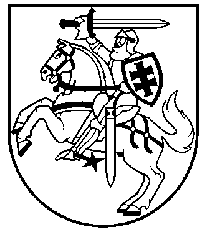 